Haliç ÜniversitesiFen Bilimleri DergisiISSN: 2618-6241Çalışmanın Başlığındaki Her Kelimenin İlk Harfi Büyük Yazılmalı (bağlaçlar hariç) ve "Times New Roman" 14 Punto KullanılmalıdırBirinci AUTHOR1*, İkinci AUTHOR 21Bölüm ve/veya Fakülte, Üniversite, Şehir, Ülke2 Bölüm ve/veya Fakülte, Üniversite, Şehir, ÜlkeGönderim Tarihi: XX.XX.20XX*Sorumlu Yazarın E-Posta Adresi: Kabul/Yayın Tarihi: XX.XX.20XX ÖzBu şablon Haliç Üniversitesi Fen Bilimleri Enstitüsü Müdürlüğü tarafından yayınlanan Haliç Üniversitesi Fen Bilimleri Dergisi’ne gönderilecek makaleler için örnek olarak hazırlanmıştır. Dergide yayınlanmak üzere gönderilen makalelerin bu şablona göre hazırlanması gerekmektedir. Özet kısmı, Times New Roman, 10 punto olarak yazılmalıdır. Metin iki yana yaslanmalı ve tek satır aralığı bırakılmalıdır. Kaynak gösterilmemesi gereken özette araştırmadan elde edilen bulguların ve sonuçların vurgulanması gerekir. Özet 100-300 kelime arasında olabilir ve bir sayfayı geçmemelidir. 3-6 anahtar kelime seçilebilir ve noktasız olarak şu şekilde listelenir;Anahtar sözcükler: Sözcük 1, Sözcük 2, Sözcük 3 1. GirişMetin A4 kağıda 2 cm kenar boşluklu, Times New Roman 12 punto, 1 satır aralıklı ve iki yana dayalı olarak yazılmalıdır. Ana bölüm başlıkları numaralandırılır, kalın yazılır ve kelimelerin ilk harfleri büyük yazılır. Ana bölüm başlığından sonra metin 1,5 satır aralığı ile başlar. Başlık ve gövde metni de tek satır aralığı ile ayrılmalı, paragraflar arasında boşluk bırakılmamalıdır. Bu bölümde araştırmaya ilişkin yeterli literatür taraması verilmeli ve çalışmanın gerekçelendirmeleri belirtildikten sonra araştırmanın amacı vurgulanmalıdır. Bu noktada literatürle ilgisiz ve fazla bilgiden kaçınılmalıdır. Tüm kısaltmalar ve akronimler ilk geçtiği yerde tanımlanmalıdır.2.  Malzeme ve YöntemBu bölümde araştırmada uygulanan yöntem ve teknikler açık, net ve düzenli bir şekilde anlatılmalıdır. Metin tek aralıklı ve Times New Roman 12 punto ile yazılmalıdır. Metne ilişkin “Giriş” bölümündeki açıklamalar bu bölüm için de geçerlidir. Bağlaçlar dışında başlıktaki her kelimenin ilk harfi büyük yazılmalıdır. Bölüm içinde alt bölüm başlıkları açılabilir. Ayrıca araştırma makaleleri mantıksal olarak sıralanmış ve numaralandırılmış olan bölümlere ayrılmalıdır. Bu bağlamda bölümler Arap rakamlarıyla (1. Giriş, 2. Problemin Tanımlanması vb.) ve alt bölümler 1.1., 1.2. vb. şeklinde numaralandırılmalıdır. Teşekkür veya Kaynaklar gibi bölümler numaralandırılmaz. 2.1. Malzeme ve Yöntem Alt BaşlığıMalzeme ve yöntemler bölümünde bilgi sunmak için bir alt bölüm eklenmesi gerektiğinde, alt bölüm başlığı kalın ve Times New Roman 12 punto ile yazılmalıdır. Alt pozisyon başlığının ilk kelimesinin ilk harfi büyük, geri kalan kısımlar küçük harfle yazılır. Metinde geçen tanım, teorem gibi ifadeler bulundukları bölüme göre numaralandırılmalıdır. Örneğin;Tanım 2.1 Eğer A…'nin bir alt kümesiyse…Ayrıca bu ifadeye atıfta bulunuluyorsa parantez içine alınmalıdır. Örneğin, "(2.1) tanımını kullanarak...".3. Şekiller, Tablolar ve Denklemler  Şekiller grafikler, diyagramlar, fotoğraflar, resimler ve haritalar şeklinde olabilir (bir başka ifadeyle; tablosuz tüm resimler). Şekil açıklaması, şeklin alt kısmına yazılır. Hem şekil hem de açıklama sayfa üzerinde ortalanır. Şekil yazıları okunaklı olmalıdır. Şekil ile üst metin ve şekil açıklaması ile alt metin arasında tek satır boşluk bırakılmalıdır. Şekil yazısı 11 punto ile yazılır. ve aşağıdaki örnekteki gibi verilmiştir (Şekil 1). Şekillere metin içinde atıfta bulunulmalı ve açıklamaları cümle şeklinde yazılmalıdır. Genişlik 16 cm olarak ayarlandığında görüntülerin çözünürlüğü 118 piksel/cm'den az olmamalıdır. Görseller 1200 dpi çözünürlükte taranmalı ve jpeg olarak gönderilmelidir. 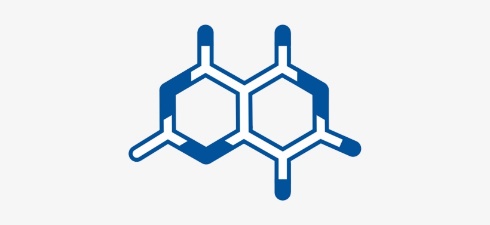 Şekil 1. Örnek şekil.Tablo kenarlıkları için yalnızca üst ve alt kenarlıklar eklenmelidir. Başlık tablonun üst kısmına yazılmalıdır. Hem tablo hem de tablo açıklaması sayfanın sol tarafına hizalanmalıdır. Tablo ile üst metin arasında tek satır boşluk bırakılmalıdır. Tablo ile alt metin arasında tek satır boşluk bırakılmalıdır. Tablo başlıkları tercihen tek aralıklı ve 11 punto olarak yazılmalıdır. Metin içinde tablolara atıfta bulunulmalıdır. Taranan veya fotokopisi çekilen grafik ve diyagramlar kabul edilmemektedir.Tablo 1. Tablo açıklaması.Denklemler sırasıyla 1'den başlayarak numaralandırılmalıdır. Denklemler sayfada ortalanmalı ve denklem numarası sağ kenar boşluğuna yerleştirilmelidir. Denklem ile metin arasında üstten ve alttan tek satır aralığı kullanılmalı ve tek aralıklı ve 11 punto yazılmalıdır. Denklemler resim formatında olmamalıdır. Bu noktada Microsoft Word programının denklem düzenleyicisi tercih edilebilir.                                                                                                                                           (3.1)Bu ifadeye atıfta bulunuluyorsa, örneğin “Sistemde (3.1)'i dikkate alırsanız…” şeklinde verilmelidir.4. Bulgular Bu bölümde araştırmadan elde edilen bulgular makale sırasına göre sunulmalıdır.5. TartışmaBu bölümde araştırmadan elde edilen bulgular bilimsel ilkeler gözetilerek daha önceki verilerle karşılaştırılarak analiz edilmelidir. Gerekli görüldüğü takdirde, Bulgular ve Tartışma başlığı altında bulgular ve bunların tartışılmasına da yer verilebilir.6. Sonuçlar Bu bölümde araştırmadan elde edilen sonuçlar, belli bir sıra ile sunulmalıdır.TeşekkürBu bölümde yazarlar makaleye yardım veya destek sağlayan kişi veya kuruluşlara teşekkür eder. Bu bölüm, tek aralıklı ve 11 punto olarak yazılır.ReferanslarMakalede kullanılan referanslar kullanım sırasına göre numaralandırılmalıdır. Öz kısmında bu referanslar gösterilmez. Referans numaraları köşeli parantez içinde gösterilmelidir. [1], [2] yerine [1, 2] gibi birlikte görünen atıf numaraları için ayrı parantez takımları kullanılmaz. Ayrıca [1,3-8], 1. ve 3. ve 8. referanslar anlamına gelir. Tüm referanslar, makalenin son sayfasındaki " Referanslar " başlığı altında, makaledeki kullanım sırasına göre aşağıdaki örneklere göre verilmelidir. Altı veya daha fazla yazar olmadığı sürece, tüm yazarlar referans listelerinde yer almalı, bu durumda sadece ilk beş yazar verilmeli ve ardından “et al.” yazılmalıdır. Yayın İngilizce başlık ile yayınlanmamışsa orijinal başlık belirtilmeli ve yazarlar kendi yaptıkları çevirileri makaleye eklememelidir. Referanslar Times New Roman 10 punto ile yazılır. Referans numaraları otomatik numaralandırma ile eklenmeli ve her referans arasında 6 punto boşluk bırakılmalıdır. Aşağıda verilen referans örnekleri dışında kaynak eklemek gerekirse APA 7 Atıf ve Makale Biçimlendirme Kılavuzu kullanılabilir.Süreli Yayınlar:[1]   Soyadı, N., Soyadı, A. N. ve Soyadı, B., Yayın adı, Dergi adı, Cilt ve sayı 7(1), (yıl) sayfalar 1-12. Doi:Kitaplar:[2] Soyadı, A., Kitap adı, Yayınevi adı, Yayın yeri, (yıl).Sempozyum, Kongre, Konferans Bildirileri:[3] Soyadı, N., Soyadı, B. B. ve Soyadı, C., Bildiri Adı, Sempozyum, Kongre, Konferans adı, (s. 1-12), (yıl, Ay), Şehir, Varsa Üniversite/Kuruluş adı.Tezler:[4] Soyadı, A. A., Yüksek Lisans/Doktora tezinin adı, Tezin türü, Üniversite, Enstitü, (yıl).İnternet Sayfaları:[5] <http://www.halic.edu.tr>, (Erişildi :).Sütun başlığıSütun başlığıSütun başlığıİçerik kısmıİçerik kısmıİçerik kısmıİçerik kısmıİçerik kısmıİçerik kısmıİçerik kısmıİçerik kısmıİçerik kısmıİçerik kısmıİçerik kısmıİçerik kısmı